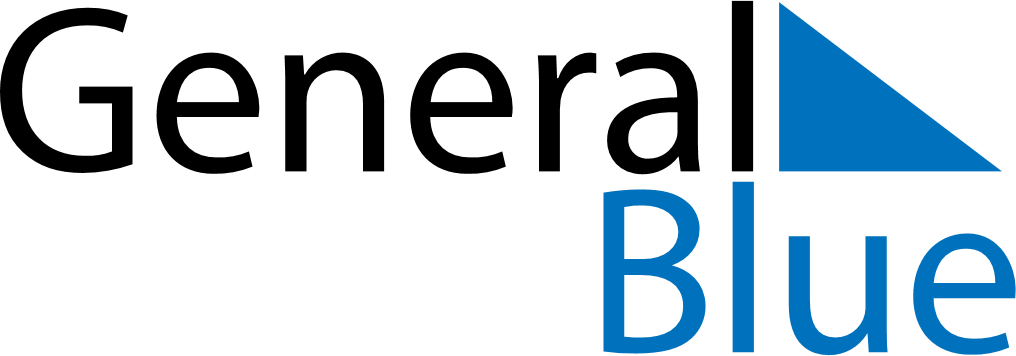 November 2030November 2030November 2030November 2030SloveniaSloveniaSloveniaMondayTuesdayWednesdayThursdayFridaySaturdaySaturdaySunday1223Day of Remembrance for the Dead4567899101112131415161617St. Martin’s Day1819202122232324Rudolf Maister DayRudolf Maister Day25262728293030